                        Knowledge Organiser 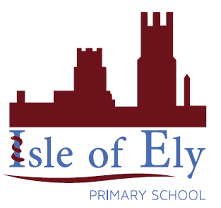                     Autumn Term 2                    DT – Food: Fruit and Vegetable SmoothieFruit Where does our food come from?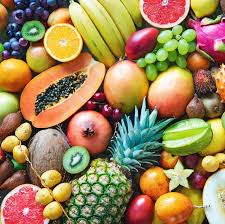 A plant or part of a plant used as food, it is a seed bearing structure that develops from a flowering plant. 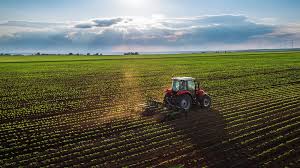 Lots of our food comes from farms and the land, we can eat this food and we use it to make recipes. The food is farmed and then we often buy it from shops. We get our food from all over the world!https://www.youtube.com/watch?v=9Opt06QF9WYVegetables  How to make a smoothie!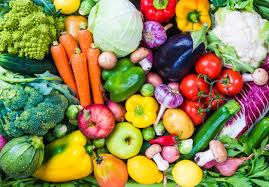 A plant or part of a plant used as food, they are plant parts such as roots, leaves or stems Ingredients:Handful of strawberries1 Banana2 peaches1 cup of orange juiceEquipment:BlenderInstrutions:Put the strawberries, banans and peaches in the blender.Blend the fruitAdd the orange juice.Pour in to a cup.Vocabulary Vocabulary BacteriaA member of a large group of unicellular microorganisms which can cause disease.DesignA plan or drawing produced to show the look and function of something before it is made. EquipmentThe necessary items for a particular purpose. CutDividing things in to pieces with a knife or other share implement. PracticalThe actual doing of something rather than the idea. RecipeA set of instructions for preparing a particular dish.  CookingThe practice or skill of preparing food by combining, mixing and heating. Ingredient Any of the foods or substances that combined to make a dish.  